Moon DiaryLI: to observe and record the moonRecord what the moon looks like each night and what time you looked at it, draw a picture to show the shape of it. 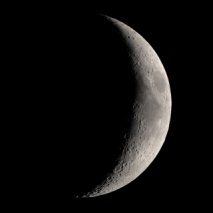 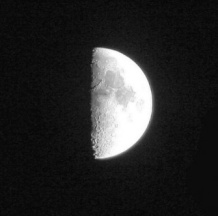 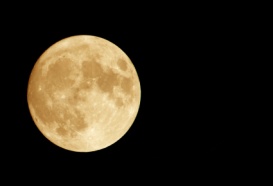 Full moon? Half moon? Crescent moon? Date:Date:Date:Date:Date:Date:Date:Date:Date:Date:Date:Date:Date:Date:Date:Date: